	Barbara S. MinskerBobby B. Lyle Endowed Professor of Leadership & Global Entrepreneurship Chair, Civil & Environmental Engineering DepartmentSenior Fellow, Hunt Institute for Engineering and HumanitySouthern Methodist UniversityPO Box 7503403101 Dyer Street, Room 203Dallas, TX 75275-0340(214) 768-4950 (office)(217) 974-0263 (cell)minsker@smu.edu EDUCATIONB.S. with Distinction, Cornell University, Operations Research and Industrial Engineering, 1986Ph.D., Cornell University, Civil and Environmental Engineering, 1995Post-doctoral research associate, University of Vermont, Research Center for Groundwater Remediation Design, 1995 – 1996Future Thinking leadership development program, Center for Authentic Leadership, 2007-2010Committee on Institutional Cooperation (CIC) Academic Leadership Program, 2009-10HONORS AND AWARDS1998			National Science Foundation Faculty Early Career Development (CAREER) Award1999-2000		National Center for Supercomputing Applications (NCSA) Faculty Fellow2000			Army Young Investigator Award2000			Presidential Early Career Award for Scientists & Engineers (PECASE)2001-2002		Center for Advanced Study Fellow2001-2016		Arthur and Virginia Nauman Faculty Scholar, University of Illinois2003			Fellow, Japan Society for the Promotion of Science Invitation Fellowship Program2003			American Society of Civil Engineers (ASCE) Walter L. Huber Civil Engineering Research Prize2005 			ASCE Environmental and Water Resources Institute (EWRI) Outstanding Achievement Award2006			Xerox Award for Faculty Research2008-2011		University Scholar2012			EWRI Service to the Profession Award2015			Leadership Illinois, Class of 20152017			Fellow, ASCE EWRISCHOLARLY INTERESTSDeveloping innovative systems approaches to improve sustainability and resilience of coupled human and natural systems. Current research focuses on coupling machine learning and social computing with “Big Data” to address complex water resource problems such as green stormwater infrastructure design, integrated water cycle engineering, combined sewer overflows, hypoxia, and floods and droughts. PROFESSIONAL EXPERIENCE2016-Present	Professor, Southern Methodist University 		Primary Appointment, Department of Civil and Environmental Engineering,		Courtesy Appointment, Department of Computer Science and Engineering		Courtesy Appointment, Department of Engineering Management, Information, and Systems2016-Present	Department Chair, Civil and Environmental Engineering, Southern Methodist University2016-Present	Senior Fellow, Institute for Engineering and Humanity, Southern Methodist University2006-2016	Professor, Department of Civil and Environmental Engineering, University of Illinois Urbana-Champaign1999-2016	Faculty Affiliate, National Center for Supercomputing Applications, University of Illinois Urbana-Champaign2010-2015	President, Joyful U, Inc.2008-2011	Associate Provost Fellow, Office of the Provost, University of Illinois Urbana-Champaign2005-2007	President, Hazard Management Systems, Inc.2002-2006	Associate Professor, Department of Civil and Environmental Engineering, University of Illinois Urbana-Champaign1996-2002	Assistant Professor, Department of Civil and Environmental Engineering, University of Illinois Urbana-Champaign1988-1990	Environmental Policy Analyst and Work Assignment Manager, Wade Miller Associates, Arlington, VA1986-1988	Environmental Policy Analyst, ICF Incorporated, Fairfax, VAMAJOR LEADERSHIP AND SERVICE ACTIVITIESSouthern Methodist University:Chair, Department of Civil and Environmental Engineering (2016 – present): Developed and implementing a vision to advance learning and discovery in service to humanity, including new programs to promote excellence in research and education, faculty development and mentoring, and interdisciplinary and leadership education.Senior Fellow, Hunt Institute for Engineering and Humanity (2016 – present): Developing Resilient Cities Innovation Hub to advance leadership and “Big Data” approaches to improve urban resilience, collaborating with government and non-profit organizations.University of Illinois:Founding Co-Coordinator, Sustainable and Resilient Infrastructure Systems Program, Department of Civil and Environmental Engineering (2011-13): Created governance structure to serve as a model for cross-disciplinary programs, new MS and PhD programs, global leaders program, and new courses integrating sustainability and resilience into CEE planning, design, and management.Illinois Promise Scholars Mentor (2015-2016): Mentored low-income and first-generation college students to support their development and success at Illinois.Associate Provost Fellow: Led the creation of the University of Illinois Urbana-Champaign Sustainability Initiative vision, implementation plan, and curriculum development program, 2008-11. After completing the 3-year Fellow term, continued to advise on sustainability activities and lead initiatives on community sustainability partnerships for research, education, and public engagement, 2011-13.National: Principal Investigator (PI) and co-PI of the National Science Foundation (NSF)-funded WATERS Network Project Office (2005-10). Created a national water science plan that was evaluated by the National Research Council and led to a new $26 million/year NSF program on Water Sustainability and Climate.American Society of Civil Engineers: Founding Chair, Task Committee on Performance-Based Sustainable Design of Water Resources Infrastructure (2011-14)Secretary, Environmental Sensing and Cyber-infrastructure: Technologies and Applications (2011-12). Also control group member, 2010-11.Chair, Environmental and Water Resource Systems Committee (2005-6). Also secretary (2003-4), Vice-Chair (2004-5), Past-Chair (2006-7).Founding Chair, Task Committee on Long-Term Groundwater Monitoring (2000-2003). Awarded EWRI Outstanding Achievement Award.Control Group Member, Evolutionary Computation Task Committee (2003-6)Associate Editor, Water Resources Research (2002-4)Entrepreneurism:President, Hazard Management Systems Inc. (2005-7). Created automated genetic algorithm software for environmental management and design. Sold to Summit Envirosolutions Inc., who still use and advance the software.President, Joyful U Inc. (2010-2015). Founded non-profit organization dedicated to leadership development. Delivered programs in authentic leadership, purpose-driven workplace, collaboration, conflict resolution, mindfulness, and resilience. Now transitioned to consulting with organizations through www.BarbaraMinsker.com. BOOKS AND BOOK CHAPTERS Minsker, Barbara S., “Genetic Algorithms,” in Hydroinformatics: Data Integrative Approaches in Computation, Analysis, and Modeling, ed. Praveen Kumar, CRC Press, ISBN 0849328942, 2005.Minsker, Barbara, The Joyful Professor: How to Shift From Surviving to Thriving in the Faculty Life, Henschel Haus Publishing Inc., 2010. Minsker, Barbara, Joyful U: Discovering the Path of Success and Happiness; Mindful Living with Purpose and Resilience, Henschel Haus Publishing Inc., 2014.PEER-REVIEWED PAPERSZimmer, A., A. Schmidt, A. Ostfeld, and B. Minsker, “Reducing Combined Sewer Overflows (CSOs) Through Model Predictive Control and Capital Investment,” Journal of Water Resources Planning and Management, in press.Zhao, Tingting, Barbara Minsker, Fernando Salas, David Maidment, Vesselin Diev, Jacob Spoelstra, and Prashant Dhingra, “Statistical and Hybrid Methods Implemented in a Web Application for Predicting Reservoir Inflows During Flood Events,” Journal of the American Water Resources Association, Article ID: JAWR12575 and DOI: 10.1111/1752-1688.12575, 2017.Xu, Wenzhao, Collingsworth, Paris, Bailey, Barbara, and Minsker, Barbara, “Detecting Spatial Patterns of Rivermouth Processes Using a Geostatistical Framework for Near-Real-Time Analysis,” Environmental Modeling and Software, in press.Du, Erhu, Ximing Cai, Nicholas Brozovic, and Barbara Minsker, “Evaluating the Impacts of Farmers’ Behaviors on a Hypothetical Agricultural Water Market Based on Double Auction,” Water Resources Research, in press.Du, Erhu, Samuel Rivera, Ximing Cai, Laura Myers, Andrew Ernest, and Barbara Minsker, “Impacts of Human Behavioral Heterogeneity on the Benefits of Probabilistic Flood Warnings: An Agent-Based Modeling Framework,” Journal of the American Water Resources Association, (JAWRA), 1–17, DOI: 10.1111/1752-1688.12475, 2016.Padhy, Smruti, Jay Alameda, Rob Kooper, Rui Liu, Sandeep Puthanveetil Satheesan, Inna Zharnitsky, Greg Jansen, Michael C. Dietze, Praveen Kumar, Jong Lee, Richard Marciano, Luigi Marini, Barbara Minsker, Chris Navarro, Marcus Slavenas, William Sullivan and Kenton McHenry, “An Architecture for Automatic Deployment of Brown Dog Services At Scale into Diverse Computing Infrastructures,” XSEDE16 Conference Proceedings, Association for Computing Machinery, 2016. Zimmer, A., A. Schmidt, B. Ostfeld, and B. Minsker, “Evolutionary algorithm enhancement for model predictive control and real-time decision support,” Environmental Modelling and Software, 69, 2015.Padhy, Smruty, Greg Jansen, Jay Alameda, Edgar Black, Liana Diesendruck, Mike Dietze, Praveen Kumar, Rob Kooper, Jong Lee, Riu Liu, Ricard Marciano, Luigi Marini, Dave Mattson, Barbara Minsker, Chris Navarro, Marcus Slavenas, William Sullivan, Jason Votava, and Kenton McHenry, “Brown Dog: Leveraging Everything Towards Autocuration,” 2015 IEEE International Conference on Big Data (IEEE BigData 2015), 2015.Minsker, B., L. Baldwin, J. Crittenden, K. Kabbes, M. Karamouz, K. Lansey, T. Malinowski, E. Nzewi, A. Pandit, J. Parker, S. Rivera, C. Surbeck, B. Wallace, and J. Williams, “Progress and Recommendations for Advancing Performance-Based Sustainable and Resilient Infrastructure Design,” Journal of Water Resources Planning & Management, http://dx.doi.org/10.1061/(ASCE)WR.1943-5452.0000521, 2015.Rivera, S., B. Minsker, D. Work, and D. Roth, “A text mining framework for advancing sustainability indicators,” Environmental Modelling and Software, 62, 128-138, 2014.Maier, H.R., Z. Kapelan, J. Kasprzyk, J. Kollat, L.S. Matott, M.C. Cunha, G.C. Dandy, M.S. Gibbs, E. Keedwell, A. Marchi, A. Ostfeld, D. Savic, D.P. Solomatine, J.A. Vrugt, A.C. Zecchin, B.S. Minsker, E.J. Barbour, G. Kuczera, F. Pasha, A. Castelletti, M. Giuliani, et al., Evolutionary algorithms and other metaheuristics in water resources: Current status, research challenges and future directions, Environmental Modelling & Software, Volume 62, Pages 271-299, 2014.Coopersmith, E., B. Minsker, C. Wenzel, and B. Gilmore, "Machine Learning Assessments of Soil Drying for Agricultural, Construction, and Recreational Planning," Journal of Computers and Electronics in Agriculture, 104, 93-104, 2014.Hill, David J., Branko Kerkez, Amin Rasekh, M. Katherine Banks, Barbara Minsker, Avi Ostfeld, "Sensing and Cyberinfrastructure for Smarter Water Management: The Challenge of Ubiquity," Journal of Water Resources Planning and Management,  Vol. 140, No. 7, 2014.Ahalt, S.; Band, L.; Christopherson, L.; Idaszak, R.; Lenhardt, C.; Minsker, B.; Palmer, M.; Shelley, M.; Tiemann, M.; Zimmerman, A., "Water Science Software Institute: Agile and Open Source Scientific Software Development," Computing in Science & Engineering , vol.16, no.3, pp.18-26, doi: 10.1109/MCSE.2014.5, 2014. Coopersmith, E., B. Minsker, and M. Sivapalan, Using similarity of soil texture and hydroclimate to enhance soil moisture estimation, Hydrol. Earth Syst. Sci., 18, 3095-3107, doi:10.5194/hess-18-3095-2014, 2014.           Coopersmith, E., B. Minsker, and M. Sivapalan, "Patterns of Regional Climate Change: An Analysis of Shifting Hydrologic Regime Curves," Water Resources Research, 50(3), 1960–1983, DOI: 10.1002/2012WR013320, 2014.                Zimmer, A., A. Schmidt, A. Ostfeld, B. Minsker, “A New Method for the Offline Solution of Pressurized and Supercritical Flows,” Journal of Hydraulic Engineering, doi: 10.1061/(ASCE)HY.1943-7900.0000747, 2013.Ahalt, S., Larry Band, Barbara Minsker, Margaret Palmer, Michael Tiemann, Ray Idaszak, Chris Lendhardt and Mary Whitton “Water Science Software Institute: An Open Source Engagement Process,” Proceedings of the 2013 International Workshop on Software Engineering for Computational Science and Engineering, 2013.Wietsma, T., and B. Minsker, “Enabling scientific data sharing and re-use,” 2012 IEEE 8th International Conference on E-Science, Chicago, IL, http://dx.doi.org/10.1109/eScience.2012.6404475, 2012.Gartial, M.R., B. Braunschweig, Te-Wei Chang, Parya Moinzadeh, Barbara S. Minsker, Gul Agha, Andrzej Wieckowski, Laura L. Keefer and Gang Logan Liu, "Micro Electronic Wireless Nitrate Sensor Network for Environmental Water Monitoring," Environmental Science: Processes & Impacts (formerly J. Environ. Monit.), DOI:10.1039/C2EM30380A, 2012Hill, David J.,  Yong Liu, Luigi Marini, Rob Kooper, Alejandro Rodriguez, Barbara S. Minsker, James Myers, Terry McLaren, “Using A Virtual Sensor System to Create Real-Time Customized Environmental Data Products,” Environmental Modelling and Software, 26, http://dx.doi.org/10.1016/j.envsoft.2011.09.001, 1710-1724, 2011.Babbar-Sebens, Meghna, and B. S. Minsker, “Interactive Genetic Algorithm With Mixed Initiative Interaction For Multi-Criteria Ground Water Monitoring Design,” Applied Soft Computing, http://dx.doi.org/10.1016/j.asoc.2011.08.054, 2011.Gopalakrishnan, G., B. Minsker, and A.Valocchi, “Monitoring Network Design for Phytoremediation Systems Using Primary and Secondary Data Sources,” Environmental Science and Technology, 45 (11),  4846–4853, 2011.Yan, S., and B. Minsker, “Applying Dynamic Surrogate Models in Noisy Genetic Algorithms to Optimize Groundwater Remediation Designs,” Journal of Water Resources Planning and Management, 137(3), DOI: 10.1061/(ASCE)WR.1943-5452.0000106, 2011.Coopersmith, E. J., B. Minsker, and P. Montagna, “Understanding and Forecasting Hypoxia Using Machine Learning Algorithms,” Journal of Hydroinformatics, 13(1), 64-80, doi:10.2166/hydro.2010.015, 2011.Singh, A., D. D. Walker, B. S. Minsker, and A. J. Valocchi, “Incorporating Subjective and Stochastic Uncertainty in an Interactive Multi-Objective Groundwater Calibration Framework,” Stochastic Environmental Research and Risk Assessment, 24(6), 881-898, 2010.Babbar-Sebens, M., and B. S. Minsker, “Case-Based Micro Interactive Genetic Algorithm (CBMIGA) for Interactive Learning: Methodology and Application to Groundwater Monitoring Design,” Environmental Modelling & Software, 25 1176e1187, doi:10.1016/j.envsoft.2010.03.027, 2010 Hill, D. J., and B. S. Minsker, “Anomaly detection in streaming environmental sensor data: A data-driven modeling approach,” Environmental Modelling & Software, doi:10.1016/j.envsoft.2009.08.010, 2009.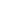 Hill, D. J., B. S. Minsker, and E. Amir, “Real-Time Bayesian Anomaly Detection in Streaming Environmental Data,” Water Resources Research, 45, W00D28, doi:10.1029/2008WR006956, 2009.Singh, A., B. S. Minsker, and P. Bajcsy, “Image-Based Machine Learning for Reduction of User-Fatigue in an Interactive Model Calibration System,” Journal of Computing in Civil Engineering, http://dx.doi.org/10.1061/(ASCE)CP.1943-5487.0000026, 2009.Demissie, Yonas K., Albert J. Valocchi, Barbara S. Minsker, Barbara A. Bailey, Integrating a calibrated groundwater flow model with error-correcting data-driven models to improve predictions, Journal of Hydrology, 364(3-4), 257-271, ISSN 0022-1694, DOI: 10.1016/j.jhydrol.2008.11.007, 2009. Babbar-Sebens, M., and B. S. Minsker, “Standard Interactive Genetic Algorithm - A Comprehensive Optimization Framework for Groundwater Monitoring Design,” J. of Water Resources Planning and Management, 134(6), 2008.Singh, A., B. S. Minsker, A. J. Valocchi, “An Interactive Multi-Objective Optimization Framework for Groundwater Inverse Modeling,” Advances in Water Resources, 31(10), 1269-1283, 2008. Singh, A., and B. S. Minsker, “Uncertainty-Based Multiobjective Optimization of Groundwater Remediation Design,” Water Resources Research, 44, W02404, doi:10.1029/2005WR004436, 2008.Montgomery, J. Haas, C., Minsker, B. Schnoor, J., “The WATERS Network: Transforming our Scientific Understanding of the Nation's Waters,” Water Env. Res., 79(4), 339-340, 2007.Montgomery, J., T. Harmon, W. Kaiser, A. Sanderson, C. Haas, R. Hooper, B. Minsker, J. Schnoor., N. Clesceri, W. Graham, P. Brezonik, “The WATERS Network: An Integrated Environmental Observatory Network for Water Research,” Environmental Science and Technology, 6642-6647, 2007.Sinha, E., and B. Minsker, “Multiscale island injection genetic algorithms for groundwater remediation,” Advances in Water Resources, 30(9), 1933-1942, 2007.Hill, D., B. Minsker, A. Valocchi, V. Babovic, and M. Keijzer, “Upscaling Models of Solute Transport in Porous Media through Genetic Programming,” Journal of Hydroinformatics, 9(4), 251­266, 2007.Farrell, D. M., B. S. Minsker , D. Tcheng , D. Searsmith , J. Bohn , D. Beckman, “Data Mining To Improve Management And Reduce Costs Of Environmental Remediation, J. of Hydroinformatics, 9(2), doi:10.2166/hydro.2007.004, 107–121, 2007.Gopalakrishnan, G., M. C. Negri, B. S. Minsker, C. J. Werth, Monitoring subsurface contamination using tree branches, Ground Water Monitoring and Remediation, 27(1), 1-10, 2007.Characklis, G. W., P. M. Reed, and B. S. Minsker, “The Role of the Systems Community in the National Science Foundation’s Environmental Observatories,” Journal of Water Resources Planning and Management, 133(1), 1-3, 2007.Espinoza, F., and B. S. Minsker, “Effects of local search algorithms on hybrid genetic algorithm performance for groundwater remediation design,” Journal of Computing in Civil Engineering, 20(6), 420-430, 2006.Becker, D., Minsker, B., Greenwald, R., Zhang, Y., Harre, K., Yager, K., Zheng, C., and Peralta, R., “Reducing Long-Term Remedial Costs by Transport Modeling Optimization,” Ground Water, 44(6), 864-875, 2006.Espinoza, F., and B. S. Minsker, “Development of the enhanced self-adaptive hybrid genetic algorithm (e-SAHGA),” Water Resources Research, 42, W08501, doi:10.1029/2005WR004221, 2006.Dawsey, W., B. S. Minsker, and V. L. VanBlaricum, “Bayesian belief networks to integrate monitoring evidence of water distribution system contamination,” Journal of Water Resources Planning and Management, 132(4), 234-241, 2006.Babbar, M., and B. S. Minsker, “Groundwater Remediation Design Using Multiscale Genetic Algorithms,” J. of Water Resources Planning and Management, 132(5), 341-350, 2006.Yan, S., and B. S. Minsker, “Optimal Groundwater Remediation Design Using An Adaptive Neural Network Genetic Algorithm,” Water Resources Research, 42, W05407, doi:10.1029/2005WR004303, 2006.Ren, X., and B. S. Minsker, “Which Groundwater Remediation Objective is Better, a Realistic One or a Simple One?,” J. of Water Resources Planning and Management, 131(5), 351-361, 2005.Michael, W.J., B. S. Minsker, D. Tcheng, and A. J. Valocchi, "Integrating Data Sources to Improve Hydraulic Head Predictions: A Hierarchical Machine Learning Approach," Water Resources Research, 41(3), W03020 10.1029/2003WR002802, 2005.Espinoza, F., B. S. Minsker, and D. E. Goldberg, “Adaptive hybrid genetic algorithm for groundwater remediation design,” J. of Water Resources Planning and Management, 131(1), 14-24, 2005.Minsker, B., “Long-Term Groundwater Monitoring Optimization: Improving Performance and Reducing Costs Associated with Natural Attenuation and Other In Situ Treatments," Bioremediation Journal, 8(no 3-4), 87-88, 2004.Reed, P., T.R. Ellsworth, and B.S. Minsker, "Spatial Interpolation Methods for Nonstationary Plume Data." Ground Water, 42(2), 190-202, 2004. Reed, P. and B. S. Minsker, "Striking the Balance: Long Term Groundwater Monitoring Design for Multiple, Conflicting Objectives." Journal of Water Resources and Planning Management, 130(2), 140-149, 2004.Liu, Y., and B. S. Minsker, “Full Multiscale Approach For Optimal Control Of In-Situ Bioremediation,” J. of Water Resources Planning and Management, 130(1), 26-32, 2004. Reed, P., B. S. Minsker, and D. E. Goldberg, "Simplifying Multiobjective Optimization: An Automated Design Methodology for the Nondominated Sorted Genetic Algorithm-II." Water Resources Research, 39(7), 1196, doi:10.1029/2002WR001483, 2003.Gopalakrishnan, G., B. S. Minsker, and D. Goldberg, Optimal sampling in a noisy genetic algorithm for risk-based remediation design, Journal of Hydroinformatics, 5(1), 11-25, 2003.Liu, Y., and B. S. Minsker, Efficient multiscale methods for optimal in situ bioremediation design, J. of Water Resources Planning and Management, 128(3), 227-236, 2002.Liu, Y., B. S. Minsker, and F. Saied, A one-way multiscale method for optimal in situ bioremediation design, J. of Water Resources Planning and Management, 127(2), 130-139, 2001. Reed, P., B. Minsker, and D. Goldberg, A multiobjective approach to cost effective long-term groundwater monitoring using an elitist nondominated sorted genetic algorithm with historical data, Invited paper, Journal of Hydroinformatics, 3, 71-89, 2001.Reed, P., B.  Minsker, and A.  J.  Valocchi, Cost effective long-term monitoring design using a genetic algorithm and global mass interpolation, Water Resources Research, 36(12), 3731-3741, 2000.Reed, P., B. S. Minsker, and D. E. Goldberg, Designing a competent simple genetic algorithm for search  and optimization, Water Resources Research, 36(12), 3757-3761, 2000.Smalley, J. B., B. S. Minsker, and D. E. Goldberg, Risk-based in situ bioremediation design using a noisy genetic algorithm, Water Resources Research, 36(20), 3043-3052, 2000.Kosegi, J. M., B. S. Minsker, and D. E. Dougherty, A feasibility study of thermal in situ bioremediation of dense nonaqueous phase liquids, Journal of Environmental Engineering, 126(7), 601-610, 2000. Minsker, B. S., and C. A. Shoemaker, Quantifying the effects of uncertainty on optimal groundwater bioremediation policies, Water Resources Research, 124(12), 3615-3625, 1998.Minsker, B. S., and C. A. Shoemaker, Dynamic optimal control of in situ bioremediation, Journal of Water Resources Planning and Management, 124(3), 149-161, 1998.Minsker, B.S., and C.A. Shoemaker, Computational issues associated with optimal design of in situ bioremediation, Journal of Water Resources Planning and Management, 124(1), 39-46, 1998.Minsker, B.S., and C.A. Shoemaker, "Differentiating a finite element biodegradation model for optimal control," Water Resources Research, 32(1), 187-192, 1996. COURSES DEVELOPED AND TAUGHT CEE 201: Planning, Design, and Management of Civil Engineering Systems. Introduction to the formulation and solution of civil engineering systems problems. Major topics are engineering economics, mathematical modeling, and optimization.CEE 434: Environmental Systems Analysis I. Examination of principles of environmental engineering design: applications to mathematical methods, including single and multi-objective programming, to environmental systems; economic analysis, including benefit-cost; and policy and management strategies.CEE 498 BSM: Environmental Risk Assessment and Management. (New course development) Risk assessment methods are introduced and issues associated with managing risk are discussed. The course is taught in a case study format, focusing on a variety of environmental case studies such as air pollution, climate change, drinking water, hazardous waste storage, transport and disposal, and Superfund remediation.CEE 535: Environmental Systems Analysis II, Risk and Uncertainty in Environmental and Water Resources Decision Making. Exploration of the fundamental concepts of uncertainty, risk, and reliability as applied to environmental and water resources systems.CEE 598 OS: Optimization Methods for Engineering Design. (New course development) Optimization models have been shown to be useful tools for aiding engineering design in many fields. This course focuses on methods for applying nonlinear optimization to engineering design, with a practical, applications-oriented perspective. The course is intended to serve students from all areas of engineering and does not assume prior knowledge in any particular application area. Students complete a project applying one of the methods to a problem in their own field. CEE 592/UP 576/NRES 592: Sustainable Urban Systems. (New course development) This course explores fundamental concepts of sustainability and resilience as applied to urban infrastructure systems, including the complex interactions among human, engineered, and natural systems. The course is taught from a project-based format; focusing on problems proposed by external government and non-governmental organization partners.ENG 498 AL1: Authentic Leadership. (New course development) Generate positive collective vision and movement to transform conflict, risk and uncertainty into progress and success. Learn mindfulness and resilience skills to improve creativity, productivity and reduce stress.  Foster adaptive change to address risk and uncertainty.   Case study through active participation in a university or non-university group activity.RESEARCH FUNDING: Principal Investigator (PI) or co-PI on $23.7 million in funding.STUDENTSYears (Inclusive)Brief Title or DescriptionSource of FundsTotal Funding# of PI’s & Lead PI if not Minsker1997-1998Computationally-Efficient Management Tools for Groundwater Remediation DesignUniversity of Illinois Campus Research Board$13,97311998-2004Research and Educational Advances in Optimal Groundwater Remediation DesignNational Science Foundation CAREER Program$246,86811998-2000Cost-Effective Monitoring Design for Intrinsic BioremediationIllinois Water Resources Center and the United States Geological Survey$52,15221998-1999Survey of Models Relevant to Sediment Contamination in Water BodiesE.I. DuPont de Nemours and Company$15,00051999-2002Cost-Effective Risk Based Corrective Action Design for Contaminated GroundwaterNational Science Foundation$212,97711999-2000Efficient Parallelization of a Risk Management Model on the NT SuperclusterNational Center for Supercomputing Applications UIUC Faculty Fellows Program$25,80512000-2001Cost-Effective Risk Management of Groundwater ContaminationU.S. Army Research Office Young Investigator Program$50,00012000-2003Cost-Effective Risk Management of Groundwater ContaminationState Matching Funds Program$28,30212000-2005Cost-Effect Risk Management of Groundwater Contamination Presidential Early Career Award for Scientists and Engineers (PECASE)$500,00012001-2002Knowledge Integration for Long-Term Monitoring, Operations, and StewardshipArgonne National Laboratory$27,63922002-2007A New Framework for Adaptive Sampling and Analysis During Long-Term Monitoring and Remedial Action ManagementU. S. Department of Energy$540,00032002-2003Upscaling of Flows in Heterogeneous Porous Media Using Machine LearningUniversity of Illinois Research Board$8,59732003-2004Technology Transfer of Evolutionary Multiobjective Optimization Software, with Demonstration for Optimizing Long-Term Groundwater MonitoringOffice of Naval Research through Technology, Research, Education, and Commercialization Center$60,33412003GiftBP Group Environmental Management Company$2,50012004-2005A Collaborative Framework for Integrated Hazard ManagementOffice of Naval Research through Technology, Research, Education, and Commercialization Center$173,80212004-2007Cyberinfrastructure to Support Collaborative Knowledge Synthesis, with Environmental Test BedsNational Center for Supercomputing Applications$555,17112004-2006Cyberinfrastructure and Management System Development for a National CLEANER NetworkNational Science Foundation$89,9583, Wayland Eheart2005-2006A Collaborative Framework for Integrated Hazard ManagementOffice of Naval Research through Technology, Research, Education, and Commercialization Center$135,64312005-2010Coalition for Creation of CLEANER/WATERS Network Project OfficeNational Science Foundation$3,000,00052005-2006Computational Cluster for On-Demand and Interactive Environmental and Water Resources Engineering ComputingUniversity of Illinois Campus Research Board$25,00052005-2010An Environmental Information System for Hypoxia in Corpus Christi Bay: A WATERS Network TestbedNational Science Foundation$400,00032006-2007Collaboration Support for Observation and Model-based DecisionsOffice of Naval Research through Technology, Research, Education, and Commercialization Center$122,28512008-2010Science Plan of the WATer and Environmental Research Systems Network (WATERS Network)National Science Foundation$750,0005, Jeff Dozier, UCSB2010-11NSF Workshop on Creating Scientific Software Innovation Institutes for Sustained Cyberinfrastructure Achievement and ExcellenceNational Science Foundation$50,0002, Stanley Ahalt, UNC2010-11Project CatfishADM Inc.$374,91132011-12EAGER: Launch of a Water Science Software Institute (WSSI)National Science Foundation$300,0004, Stanley Ahalt, UNC2008-2014Virtual Observatory for Sustainability of Intensively Managed Environmental SystemsInstitute for Advanced Computing Applications and Technologies$734,54632010-13Digital Urban Informatics: Computational Innovation for Sustainable and Optimal Urban Stormwater ManagementMicrosoft Research, Inc.$400,00022010-13Demonstrating the Feasibility of Agronomic Decision Support Using a Field Readiness Virtual SensorJohn Deere Inc.$282,95232011-14Data Mining and Informatics Applied to Great Lakes Environmental IndicesIllinois-Indiana Seagrant$567,73422012-13Conceptualization of a Water Science Software InstituteNational Science Foundation$729,6864, Stanley Ahalt, UNC2013-17Animated Chicago Area Waterways Analysis SystemMetropolitan Water Reclamation District of Greater Chicago$606,85142013-17Real-Time Water Modeling and Decision Support FrameworkMicrosoft Research, Inc.$240,000 (gift)32013-17Collaborative Research: CyberSEES: Type 2: A New Framework for Crowd-Sourced Green Infrastructure DesignNational Science Foundation$1,144,60082013-18CIF21 DIBBs – Brown DogNational Science Foundation$10,519,7165 (McHenry)2017-2020SAFE-NET: An Integrated Connected Vehicle and Computing Platform for Public Safety ApplicationsUS Department of Commerce National Institute of Standards and Technology$484,8024 (Abdelghany)Total Funding$24,214,434PhD Thesis StudentsYear Granted/ExpectedThesis TitleSource of SupportCurrent EmploymentZheng Li2020Informatics Approaches to Defining and Understanding Infrastructure DesertsSouthern Methodist UniversityGraduate research assistantAnkit Rai2018Big Data Methods for Green Infrastructure DesignNational Science FoundationGraduate research assistantBardia Heidari Haratmeh2018Designing Green Infrastructure to Maximize Co-BenefitsNational Science FoundationGraduate research assistantSamuel Rivera2018Socially Aware Green Infrastructure DesignNSF Graduate Research Fellow, NSF research grantGraduate research assistantTingting Zhao2017A Service-Driven Approach to Assist Water Management During Extreme EventsMicrosoft ResearchMicrosoft Inc.Wenzhao Xu2017Data Analytics and Web Applications to Improve Monitoring and Understanding of Lake ProcessesIllinois-Indiana SeagrantIndeed, Inc.Erhu Du2017Assessing the Role of Human Behaviors in the Management of Extreme Hydrological Events: An Agent-Based Modeling ApproachFellowship, Microsoft Research, MWRDPost-Doctoral Research Associate at Southern University of Science and Technology, ChinaEvan Coopersmith2013Data-Driven Modeling of Hydroclimatic Trends and Soil Moisture: Multi-Scale Data Integration and Decision SupportJohn Deere Inc.ConsultantAndrea Zimmer2013Hydraulic Modeling and Evolutionary Optimization for Enhanced Real-Time Decision Support of Combined Sewer Overflows Fellowships and Metropolitan Water Reclamation District of Greater Chicago (MWRDGC)ConsultantGayathri Gopalakrishnan2007Subsurface Monitoring With TreesDepartment of EnergyResearch Scientist, Space Science InstituteAbhishek Singh2007Inverse Groundwater Modeling Using Interactive Evolutionary OptimizationDepartment of EnergyManager - California Operations and Senior Water Resources Engineer, INTERA Inc.David Hill2007Machine Learning for Environmental Monitoring and ModelingNational Science Foundation, Office of Naval ResearchAssociate Professor, Thompson Rivers UniversityMeghna Babbar2006Interactive Genetic Algorithm: A Human-Computer Framework for Improving Groundwater Monitoring DesignsDepartment of EnergyAssociate Professor, Oregon State UniversityShenquan Yan2006An Adaptive Meta-Model Approach to Optimizing Groundwater Remediation Design with Genetic AlgorithmsArmy Research OfficeDeveloper, Microsoft Inc.Felipe Espinoza2003A Self-Adaptive Hybrid Genetic Algorithm For Optimal Groundwater Remediation DesignNational Science Foundation, Army Research OfficeCompleted National Research Council post-doctoral fellow, US EPA, now consulting in ChilePatrick Reed 2002Striking the Balance: Long-Term Groundwater Monitoring Design for Multiple Conflicting ObjectivesUS EPA STAR fellowshipProfessor, Cornell UniversityYong Liu2001Multiscale Approach to Optimal Control of In-Situ Bioremediation of GroundwaterNational Science FoundationSenior Software Development Engineer, Microsoft Inc.MS Thesis StudentsYear Granted/ExpectedThesis TitleSource of SupportCurrent EmploymentJayant Ahalawat2016Data Driven Modeling of Corn Yield: A Machine Learning ApproachJohn Deere Inc.Graduate research assistantTingting Zhao2014Enabling Real-Time Water Decision Support Services Using Model as a ServiceMicrosoft ResearchGraduate research assistantAnkit Rai2013Green Stormwater Infrastructure Design for Human and Ecosystem WellbeingNational Science FoundationGraduate research assistantSamuel Rivera2013Tracking Sustainability Indicators through Text MiningFellowship and Illinois Research BoardGraduate research assistantTristan Wietsma2012Adaptive Sampling for Multiscale Environmental Sensing NetworksInstitute for Advanced Computing Applications & TechnologiesFinancial analystWesley Dawsey2011Bayesian Belief Networks for Water Security Office of Naval Research, EPA Midwestern Technical Assistance Center, Illinois State Water SurveyConsultantIndu Chinta2010Model Fusion for Improving Hypoxia Forecasts: A Study of Boosting and Historical Scenario ModelingNational Science FoundationIndian governmentBrian Payne2011Assessing and Improving Watershed Sustainability: A Model-Based ApproachNational Science Foundation, University of IllinoisConsultantAndrew Collier2008Real-Time Environmental Visualization for Diverse User CommunitiesOffice of Naval ResearchConsultantEvan Coopersmith2008Statistical and Machine Learning Approaches to Understanding Hypoxia in Corpus Christi BayNational Science FoundationGraduate research assistantAniruddha Bhagwat2005Preliminary Cyberinfrastructure Needs Assessment and Technology Review for CLEANERNational Science FoundationConsultant, Corollo EngineersMatthew Zavislak2005Constraint Handling in Groundwater Remediation Design with Genetic AlgorithmsArmy Research OfficeConsultantMarcia Hayes2005Evaluation of Advanced Genetic Algorithms Applied to Groundwater Remediation DesignArmy Research OfficeConsultantDara Farrell2004Data Mining to Improve Management and Reduce Costs Associated with Environmental RemediationFulbright FellowshipGraduate student, University of WashingtonEva Sinha2004Multiscale Island Injection Genetic Algorithms for Groundwater RemediationArmy Research OfficeConsultant, Black and VeatchXiaolin Ren2003Which Groundwater Remediation Objective Is Better, A Realistic One Or A Simple One?Army Research OfficeUnknownAbhishek Singh2003Uncertainty Based Multi-Objective Optimization Of Groundwater Remediation DesignArmy Research OfficeINTERA, Inc.Rachel Arst2002Which are Better, Probabalistic Model-Building Genetic Algorithms (PMBGAs) or Simple Genetic Algorithms (SGAs)? A Comparison for an Optimal Groundwater Remediation Design ProblemArmy Research OfficeUnknownMeghna Babbar2002Multiscale Parallel Genetic Algorithms for Optimal Groundwater Remediation DesignNational Science FoundationAssociate Professor, Oregon State UniversityWilliam Michael2002Integrating Data Sources to Improve Long-Term Monitoring and Management: A Hierarchical Machine Learning ApproachFellowships and Argonne National LabCaterpillar Inc.Gayathri Gopalakrishnan2001Optimal Sampling in a Noisy Genetic Algorithm for Risk-Based Remediation DesignNational Science FoundationResearch Scientist, Space Science InstitutePatrick Reed (co-advisor Albert Valocchi)1999Cost Effective Long-Term Groundwater Monitoring Design Using a Genetic Algorithm and Global Mass InterpolationUS EPA STAR FellowshipProfessor, Cornell University (Effective Fall 2013)J. Bryan Smalley1998Risk-Based In Situ Bioremediation Design Using a Noisy Genetic AlgorithmUIUC Research BoardUnknownJeremy Kosegi1998A Feasibility Study of Thermal In Situ Bioremediation of Dense Nonaqueous Phase LiquidsUIUC Research BoardConsultant